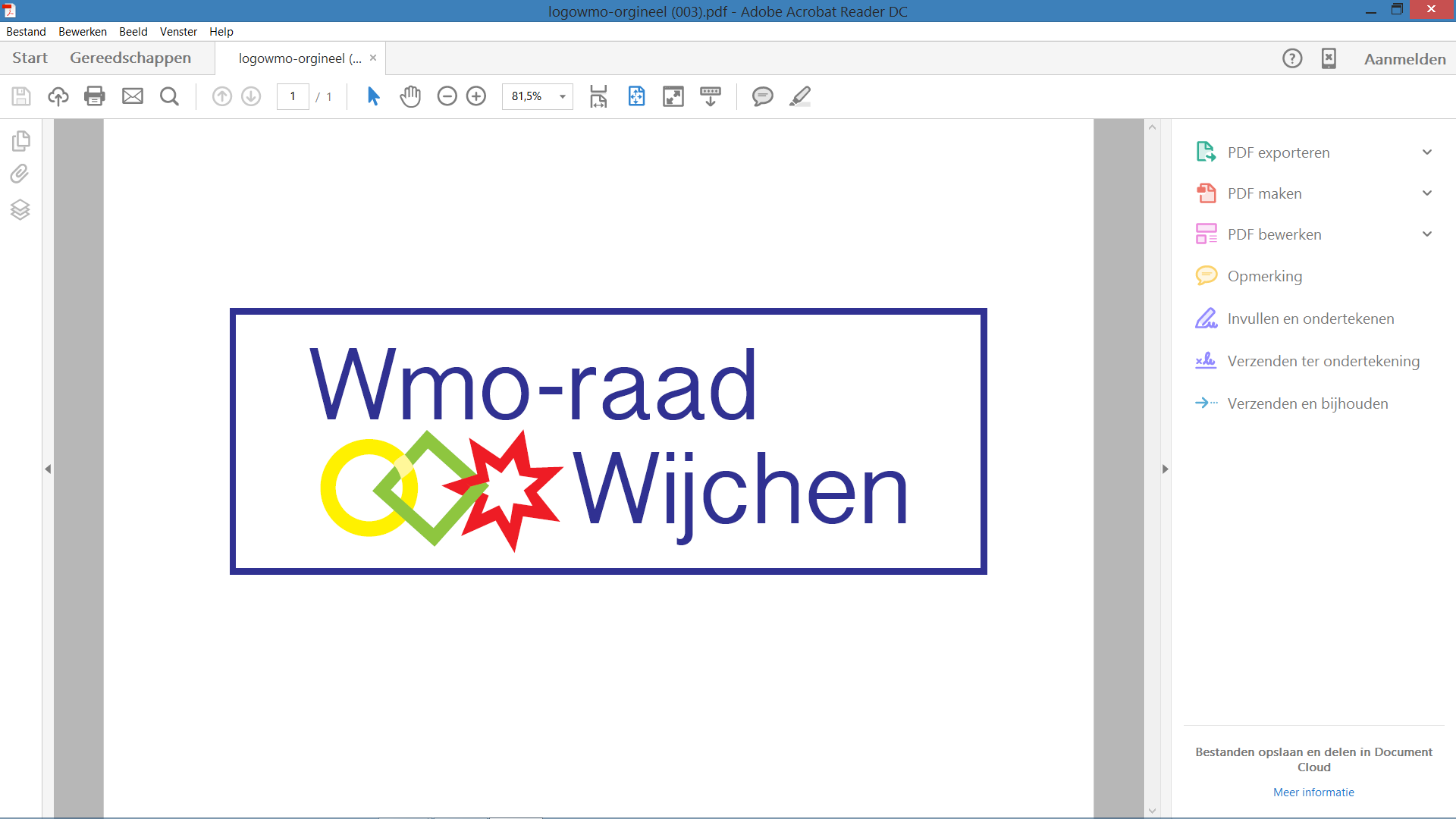 Opening  De voorzitter opent de vergadering.Vaststellen agendaDe agenda wordt vastgesteld. 							      Goedkeuring Notulen d.d. 13 april 2022Na voorstellen tot enkele wijzigingen worden de notulen goedgekeurd.Vanuit het D.B.
4.1 Afscheid wethouder(s) en kennismaken met nieuwe wethouder
Op 23 mei zal het afscheid van de wethouders plaatsvinden. De voorzitter  zal hierbij aanwezig zijn. De nieuwe wethouder, die het Sociaal Domein onder zich heeft, zal voor de vergadering van 8 juni worden uitgenodigd om kennis te maken met de Wmo-raad. Zij zal worden bijgepraat en de notulen worden met haar gedeeld. Een half uur voorafgaand aan de vergadering zullen de leden bij elkaar zitten om een aantal vragen voor te bereiden/ brainstormen. 
4.2 Contacten met Kans en KleurEr heeft toentertijd een vergadering plaatsgevonden met Kans en Kleur en Wethoude  Loermans. Er zijn toen twee onderwerpen besproken: Er naar streven om zoveel mogelijk cluster 4  leerlingen in Wijchen een onderwijsvoorziening aan te kunnen bieden.armoede. Bij de vergadering was het nieuwe college van bestuur en de nieuwe bestuurder aanwezig.De nieuwe bestuurder van Kans en Kleur zal worden uitgenodigd voor de vergadering van 13 juli. 
4.3 Actualiseren van de WebsiteDe groepsfoto wordt van de website af gehaald. De stukje  van twee leden, die afscheid genomen  hebben zullen ook worden verwijderd. De namen van de twee nieuwe leden worden aan de website toegevoegd. Aan onze I’ter is inmiddels dit verzoek gedaan.De twee nieuwe leden worden uitgenodigd een stukje tekst aan te leveren, dat geplaatst wordt bij hun naam op de web site.Op 14 september worden  aparte foto’s van de leden gemaakt. Deze komen dan op de website te staan. 4.4 Vaststellen Jaarverslag 2021 en plan 2023
Er zijn een aantal aanpassingen op het Jaarverslag 2021 gemaakt. Het jaarverslag wordt vastgesteld.
Er is ook een plan gemaakt voor 2023. Graag aanpassen de tekst over de contacten met de politieke partijen onderhouden.4.5 Huishoudelijk reglement
De WMO-raad heeft een huishoudelijk reglement. Je hebt een verplichting als stichting om bestuursleden aan te melden bij het KVK. Dit staat niet vernoemd in het huishoudelijk reglement. De secretaris stelt voor in het huishoudelijk reglement op te nemen een artikel waarin de relatie met de KVK beschreven wordt. Het huishoudelijk reglement wordt voor de volgende vergadering geagendeerd. Wijchense Koepel Sociaal Domein
Het verslag van de vergadering van 17 februari wordt besproken. Tijdens deze vergadering zijn niet alle onderwerpen aan bod gekomen. De bestuurder van de voedselbank heeft een uitleg gegeven. Aan het onderwerp Stichting Leergeld zijn ze niet meer aan toe gekomen. 
Thea heeft een rondleiding gehad bij de voedselbank. Zij gaat helpen met het voeren van de evaluatiegesprekken. 
Wethouder Derks gaat de nieuwe wethouder bij  praten over de Koepel. De Koepel komt in juni weer bij elkaar. Zij gaan dan ook evalueren.Van en voor de contactambtenaarZij is laatst geïnformeerd over Family Surprise Wijchen. Dit is een initiatief van ondernemers in Wijchen en Grave die een extraatje willen regelen voor mensen met een beperkt inkomen. Zij vroeg zich af of deze stichting kan aansluiten bij de Koepel? Dit lijkt een goede zaak. Henk zal dit in de Koepel aan de orde stellen. Zij informeert de Wmo-raad over personele mutaties bij de GemeenteNa de zomervakantie hoopt zij dat de Wmo-raad kennis kan maken met nieuwe beleidsmedewerkers Een aantal collega’s, van haar  zijn druk bezig is met de Oekraïne-opvang. Binnen de organisatie merk je het effect hiervan wel. 
De Wmo-raad wil wel af en toe nog  van gedachte kunnen wisselen met de beleidsmedewerker Jeugd. Zij kan gewoon worden uitgenodigd. Bij Welzorg loopt het niet geheel soepel. Er heeft een waarschuwingsgesprek plaatsgevonden. Hierna is er een concept verbeterplan gestuurd door Welzorg. Deze voldeed niet aan de SMART-eisen en is dus teruggestuurd. Communicatie is een groot aandachtspunt. Leerlingenvervoer en de procedure reisduur van de taxi’s. 
Henk licht toe dat de jurist hier naar heeft gekeken en aangegeven dat hier geen advies van de Wmo-raad nodig was. Bij de oprichting van de Wmo-raad stond nadrukkelijk in het kader van passend onderwijs, dat zij het stuk leerlingenvervoer ter advisering hebben. Het klopt dus niet wat de jurist zegt. Hierdoor was de periode dat de Wmo-raad kon adviseren erg kort. Noortje gaat nog een keer met Lies Beekmans bespreken wat de invloed kan zijn op het advies die zij uitbrengen. Reacties op het collegeakkoord
De inhoud van het collegeakkoord op hoofdpunten hebben we In de Wegwijs kunnen lezen. Noortje heeft het met de nieuwe wethouder ook  het coalitieakkoord besproken. Zij heeft uitgelegd dat zij de  Inclusieagenda als werkterrein heeft en dat dit onderdeel niet zo specifiek genoemd werd. 
Het is één van de aandachtspunten van de nieuwe wethouder. Dit is voor haar erg belangrijk. De leden vonden het coalitieakkoord erg algemeen. Aspecten m.b.t. de inclusieagenda werden  ook bij leden van de Wmo-raad gemist. Het akkoord is niet concreet genoeg. Dit punt zal tijdens de volgende vergadering nog een keer uitgebreid worden besproken.We ontvangen de beleidsambtenaren inzake het preventieakkoord en een vertegenwoordiger  van de GGDHet preventieakkoordVorige keer heeft de Wmo-raad over het preventieakkoord gesproken. Toen is in hoofdlijnen uitgelegd wat het inhield. De Wmo-raad is benieuwd naar de stand van zaken hoe het er voor staat met de gezondheid van de Wijchense inwonersVorig jaar zijn ze redelijk snel gestart met het preventieakkoord. In het najaar zijn de eerste drie acties uitgewerkt. Het afgelopen half jaar zijn ze bezig geweest met de doorontwikkeling. Hiervoor hebben ze bij elkaar gezeten met de ambtenaren van de drie gemeenten: Beuningen, Druten en Wijchen om te kijken waar ze de komende jaren naar toe willen werken. 
De intentie is nu om op enig moment in het komende jaar een bijeenkomst te beleggen om te inventariseren  wat de gezondheid van Wijchen is. Daarna willen ze een tweede bijeenkomst beleggen waarin ze ideeën van meerdere partijen willen ophalen over waar ze in Wijchen naar toe willen met de gezondheid van de inwoners. 
Informatie vanuit de GGD.Er is een GGD-monitor die elke 4 jaar wordt gedaan op verschillende leeftijdscategorieën. Uit deze monitor zie je dat het overgewicht toeneemt, het  roken gelijk blijft en alcohol op een bepaalde (latere) leeftijd omhoog gaat. Die gegevens kunnen ze presenteren. Met de cijfers en ervaringen van professionals wordt er gekeken naar waar het zwaartepunt moet liggen. Vanuit die informatie worden er plannen gemaakt. 
Is er invloed van de  Wijchense huisartsen?  in de Kerngroep Eenzaamheid  hebben sinds kort twee praktijkmanagers van huisartsen zich aangesloten. Hierdoor kan er gekeken worden, hoe zij beter kunnen aansluiten bij wat de huisartspraktijk nodig heeft. 
Project Samen Noord is een project vanuit de GGD om samen met mensen met een weinig inkomen aan de gezondheid te werken. Het is een lange weg, maar ze proberen elkaar makkelijker te bereiken met het Preventieakkoord. Ze zijn positief over de toekomst. Rondvraag en Sluiting
-Het verslag van het Sociaal Wijkteam. 
Het Sociaal Wijkteam is ontzettend bezig met de ICT. Zij hebben een nieuw digitaal systeem genaamd Zorgned. Hier komt een bewonersportaal in zodat inwoners digitaal aanvragen kunnen doen. Dit zou de wachtlijst moeten verminderen. Dit hopen ze voor de zomervakantie te kunnen gebruiken.11 mei 2022PlaatsPastorie van de Antonius Abt KerkVoorzitter Henk GrootveldNotulist Lissy van Delden      Aanwezig: WMO raad.     Gemeente Wijchen      Gasten Henk Grootveld, Gerard Wesseling, Ben Penterman, Thea van Vlijmen Hans Gunsing, Betsie van der Wijst Noortje van de Pas Lucas van Horck
 Nicolette Broekhuisen